Number Bonds to 10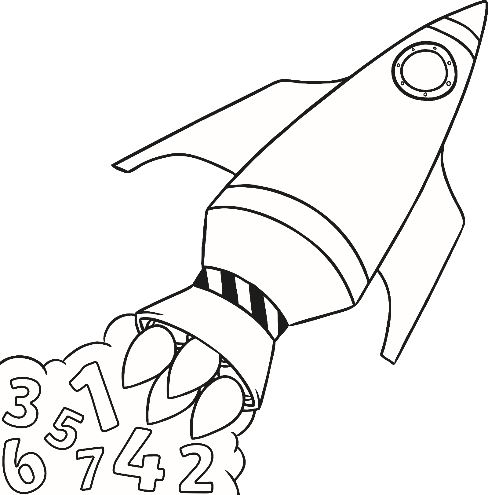 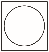 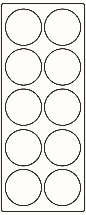 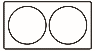 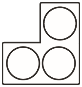 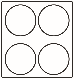 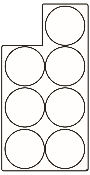 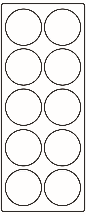 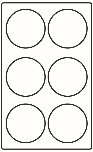 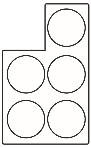 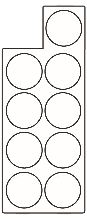 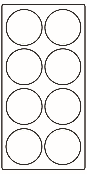 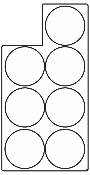 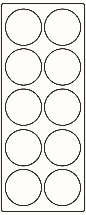 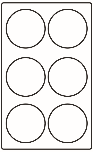 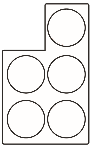 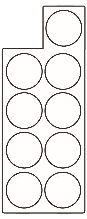 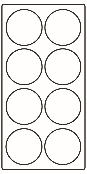 